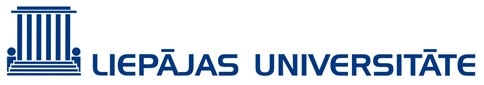 Pedagoģijas un sociālā darba fakultātesIzglītības jomaszinātniski metodiskā konference„Sporta izglītības aktualitātes"   2010. gada 22.oktobris, Liepājā, Lielā ielā,14PROGRAMMA10.00-11.00 konferences dalībnieku reģistrācija 140. auditorijā11.00-12.00 referātu prezentācija 140. auditorijāDalībnieku referātu prezentēšanas kārtībaDalībnieku referātu prezentēšanas kārtībaDalībnieku referātu prezentēšanas kārtībaDalībnieku referātu prezentēšanas kārtībaDalībnieku referātu prezentēšanas kārtībaDalībnieku referātu prezentēšanas kārtībaaiksVārds , uzvārdsVārds , uzvārdsKo pārstāvKo pārstāvReferāta nosaukums11.00-11.20Evita VolkovaEvita VolkovaSporta centrs „TEV”Sporta centrs „TEV”Jauno peldētāju maksimālais vilkmes spēks ūdenī11.20-11.40AlīnaKļonovaAlīnaKļonovaLatvijas Sporta pedagoģijas akadēmijaLatvijas Sporta pedagoģijas akadēmijaSirdsdarbība un enerģētiskais patēriņš Standarta sporta dejās11.40-12.00Ilvis ĀbeļkalnsIlvis ĀbeļkalnsLatvijas UniversitāteLatvijas UniversitāteLatvijas Universiādes sacensību kvalitātes nodrošināšanas sistēma12.00-12.20Signe LuikaSigne LuikaLatvijas Sporta pedagoģijas akadēmijaLatvijas Sporta pedagoģijas akadēmijaSporta stratēģiskā plānošana Latvijā12.20-12.40Svetlana AņisimovaSvetlana AņisimovaLatvijas Sporta pedagoģijas akadēmijaVingrošanas katedraLatvijas Sporta pedagoģijas akadēmijaVingrošanas katedraFiziskās aktivitātes pusmūža vecuma sievietēm12.20-12.30DiskusijasDiskusijasDiskusijasDiskusijasDiskusijasKafijas pauze 12.30-13.00Kafijas pauze 12.30-13.00Kafijas pauze 12.30-13.00Kafijas pauze 12.30-13.00Kafijas pauze 12.30-13.00Kafijas pauze 12.30-13.00                                                               Stenda referāti                                                               Stenda referāti                                                               Stenda referāti                                                               Stenda referāti                                                               Stenda referāti                                                               Stenda referātiAndris Molotanovs (Kopā ar Renāru Līci,Jāni Žīdenu)Andris Molotanovs (Kopā ar Renāru Līci,Jāni Žīdenu)Latvijas Sporta pedagoģijas akadēmijaLatvijas Sporta pedagoģijas akadēmijaMikrocikla slodzes un funkcionālā stāvokļa dinamikaMikrocikla slodzes un funkcionālā stāvokļa dinamikaUģis CiematnieksUģis CiematnieksLatvijas Sporta pedagoģijas akadēmijaLatvijas Sporta pedagoģijas akadēmijaVibrostimulācijas tūlītējs efekts bobslejāVibrostimulācijas tūlītējs efekts bobslejāMāris Lesčinskis kopā ar (Leonīdu Čupriku,   Uģi Ciematnieku)Māris Lesčinskis kopā ar (Leonīdu Čupriku,   Uģi Ciematnieku)Latvijas Sporta pedagoģijas akadēmija, Smagatlētikas, boksa un cīņas katedraLatvijas Sporta pedagoģijas akadēmija, Smagatlētikas, boksa un cīņas katedra„LSPA studentu fiziskās sagatavotības vērtējuma analīze 2005. /2006. – 2008. /2009. Studiju gada beigās”.„LSPA studentu fiziskās sagatavotības vērtējuma analīze 2005. /2006. – 2008. /2009. Studiju gada beigās”.13.00-13.20Aivars KaupužsAivars KaupužsLatvijas Sporta pedagoģijas akadēmija;Rēzeknes augstskolaLatvijas Sporta pedagoģijas akadēmija;Rēzeknes augstskola"Fiziskās aktivitātes līmenis un sirds  veselības riski gados veciem cilvēkiem"13.20-13.40Svetlana AņisimovaSvetlana AņisimovaLatvijas Sporta pedagoģijas akadēmijaVingrošanas katedraLatvijas Sporta pedagoģijas akadēmijaVingrošanas katedraFiziskās aktivitātes pusmūža vecuma sievietēm13.40-14.00Helēna VecenāneHelēna VecenāneLiepājas UniversitāteLiepājas UniversitāteStudentu dzīvesveids –2009./10. studiju gada aptaujas rezultātu analīze14.00-14.20Zita ValkaZita ValkaLiepājas UniversitāteLiepājas UniversitāteTopošo pedagogu profesionālās sagatavotības pilnveidošana, izmantojot  kustību improvizācijas metodi studiju kursa „Mūsdienu dejas improvizācija” ietvaros.  14.20-14.40Anna ZušaAnna ZušaSia „Bērnu tenisa centrs”Sia „Bērnu tenisa centrs”Kustību balsta sistēmas novērtējums jauniem tenisa spēlētājiem14.40-15.00Monta JakovļevaMonta JakovļevaLatvijas Sporta pedagoģijas akadēmijaLatvijas Sporta pedagoģijas akadēmijaMūžizglītības nozīme sporta speciālistu profesionālajā darbībā15.00 Konferences noslēgums (apliecību izsniegšana)15.00 Konferences noslēgums (apliecību izsniegšana)15.00 Konferences noslēgums (apliecību izsniegšana)15.00 Konferences noslēgums (apliecību izsniegšana)15.00 Konferences noslēgums (apliecību izsniegšana)15.00 Konferences noslēgums (apliecību izsniegšana)